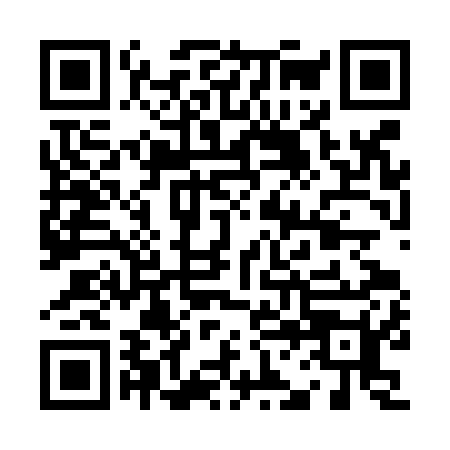 Prayer times for Misima Island, Papua New GuineaWed 1 May 2024 - Fri 31 May 2024High Latitude Method: NonePrayer Calculation Method: Muslim World LeagueAsar Calculation Method: ShafiPrayer times provided by https://www.salahtimes.comDateDayFajrSunriseDhuhrAsrMaghribIsha1Wed4:425:5411:463:075:386:462Thu4:425:5511:463:075:386:463Fri4:435:5511:463:075:376:454Sat4:435:5511:463:075:376:455Sun4:435:5511:463:065:376:456Mon4:435:5511:463:065:366:457Tue4:435:5511:463:065:366:448Wed4:435:5511:463:065:366:449Thu4:435:5611:463:065:366:4410Fri4:435:5611:463:065:356:4411Sat4:435:5611:463:065:356:4412Sun4:435:5611:463:065:356:4413Mon4:435:5611:453:065:356:4414Tue4:435:5611:453:055:346:4315Wed4:435:5711:463:055:346:4316Thu4:435:5711:463:055:346:4317Fri4:445:5711:463:055:346:4318Sat4:445:5711:463:055:346:4319Sun4:445:5811:463:055:346:4320Mon4:445:5811:463:055:346:4321Tue4:445:5811:463:055:336:4322Wed4:445:5811:463:055:336:4323Thu4:445:5811:463:055:336:4324Fri4:455:5911:463:055:336:4325Sat4:455:5911:463:055:336:4326Sun4:455:5911:463:055:336:4327Mon4:455:5911:463:055:336:4328Tue4:456:0011:463:055:336:4329Wed4:456:0011:473:055:336:4330Thu4:466:0011:473:055:336:4331Fri4:466:0111:473:065:336:44